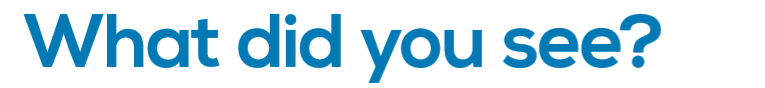 LI: To identify birds in my local environment and record my findings.Task – Use this sheet (or create your own) to record how many of each bird you can see in around your garden or whilst out a walk. Look closely at their feathers and colours to make sure you identify the correct bird. Record using tally marks and add up your score at the end. There are also some questions for you to answer at the bottom. You can choose to do this over several days or in the one day. Good luck finding!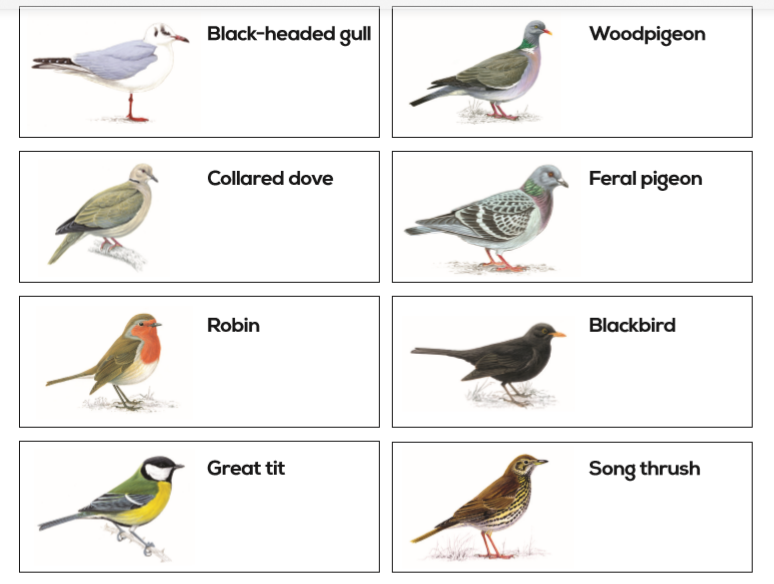 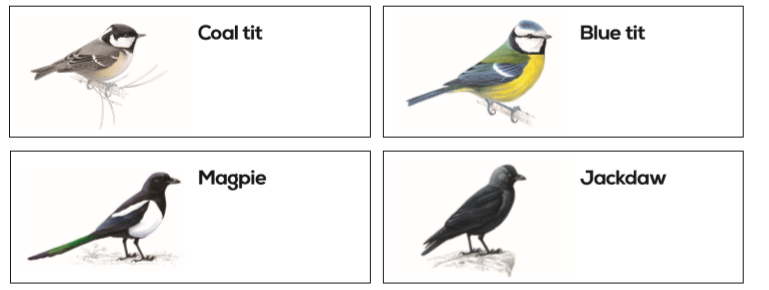 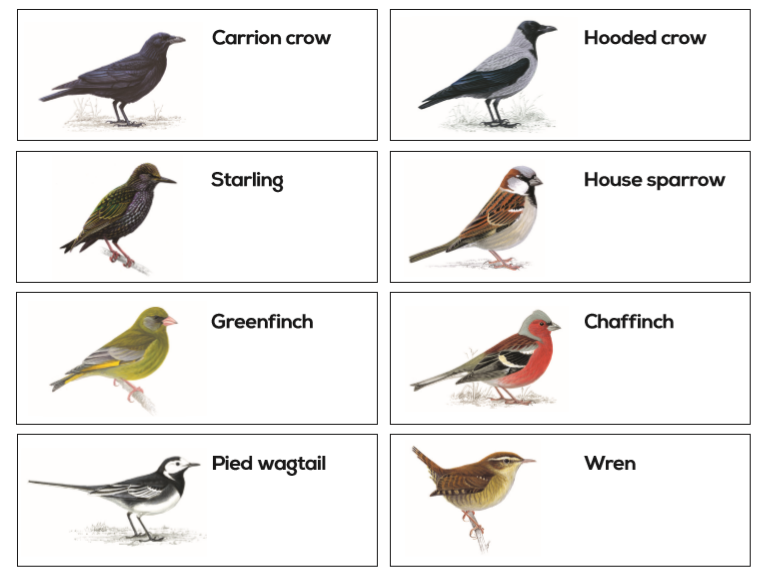 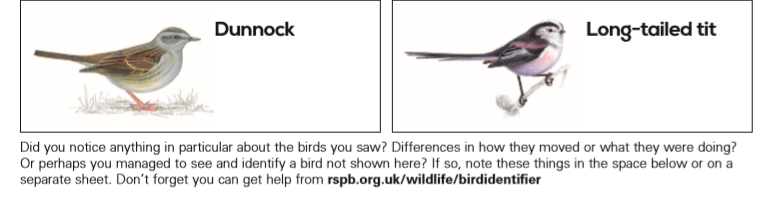 